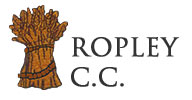 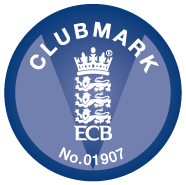 Ropley Cricket Club Committee Meeting – 4 July, 2018MINUTES AND ACTIONSPresent: David Burgess (chair), Frank Branigan, Anne Carter, Jayne Forrest, Andrew Robson,   John Sutton.RefMinutes and ActionsLead1.Apologies: Karen Bennet, Alex Ehrmann. 2.Minutes of last meeting: were agreed to be an accurate record.3.Actions from last meeting - were all completed or included in reports below.4.Secretary’s ReportGround management – AC reported that despite all her support, Tim was not fulfilling his role in manging the grounds as he did not appear to be watering and repairing the wicket and was not preparing the Nursey Ground, even when reminded. This week it was unclear which wicket he was getting ready for the for the weekend.AC also mentioned that Nerys had found out from a number of local clubs that they were paying for a groundsman, as preparation of the ground and wicket were considered to be fundamental by these clubs. DB responded by saying he aimed to find unpaid support.Following discussion, it was agreed that JS would approach Aidie at Alton to see if Tim could spend a day with him as a refresher for what he needed to do and also to sound out Tom Wood to see if he would be prepared to help with the remainder of the season. JS would also ask Tom to go through wicket filling again with Tim. In the meanwhile, DB confirmed he was already in the process of securing a position for next year. He had already had a phone conversation with Richard Morgan. DB to report back to the next meeting.Rotherfield Park proposed charge for use of their ground – Chris Fuller had responded to AC with the reasons for the use of the ground, which were all related to the increasing demand from the number of teams in RCC. It was therefore agreed that the committee was prepared to pay £30 per game and AC was to communicate this to Chris FullerMcGregor Polytunnels Ltd – there has been a request from McGregor Polytunnels Ltd, Ropley to sponsor and attend a Ropley cricket game as a ‘Thank You’ from directors to their team. They will make payments of £150 for the tea and put £50 behind the bar. AC is taking this forward with Beth Crouwkamp from McGregor’s and aiming for it to be a First X1 game.JSDBACAC5.Treasurers ReportJS circulated the treasures report. AC confirmed that she had been chasing the women and JF following up with the men to ensure all subscriptions were paid. Otherwise there were no further comments on the report.JF/AC6.Fixture Secretary ReportElectronic scoreboard - JS confirmed the order had been placed for the scoreboard and two posts. JS asked that JF make him aware when the ECB funding had come through as payment will need to be made before delivery. There was an outstanding issue with the electrics as the tennis club had not liaised with JS as to where the electronic score board should be located. Consequently, the power cable was too short by an estimated 18 metres. Arrangements were being to extend the cable but it will probably come at a cost. Sunday games - JS reported as many games had been cancelled as played and asked whether there should be a reduction in the number of games or whether they should be scrapped altogether. JS to liaise with Ed White to get some intel on the reasons for the game cancellations and then review the issue and decide the strategy at the next meeting.JF/JSJSJS7.Clubmark ReportJunior incident reporting - AR reported that the incident forms were being completed and he had received three to date; all of which had been dealt with appropriately. There was a request as to what the main themes were regarding incidents. AR responded by saying they usually involved one child accidentally hitting another with a piece of equipment during their enthusiasm and that all the injuries incurred had been minor.Adult incident reporting - Following a number of incidents recently with adults AR recommended that RCC also introduce an incident form for adults. This was agreed by the committee and AR confirmed he would develop an adult incident that would be an amended version of the junior incident form. AC to circulate. AR/AC8.Club Welfare Officer UpdateAC reported that all those with roles identified by the ECB had received DBS clearance expect one club member for whom there had been problems with the system. AR volunteered his support and would feedback at the next meeting.AR9.Sports and Social Club ReportAC said that the next meeting had been moved back to 13 September so there was nothing to report.10.Activities and Events ReportAC to update annual plan to include any new events not recorded.AC11.AOBMore support for the committee - AC confirmed that she had Invited Ed to the committee meetings and sent him a copy of the papers. Safety netting – DB confirmed planning permission had been granted by the council and the company installing the posts were to start work the following day. From April to September the posts were to be permanent. At the end of the season they were to be taken down. They utilised a winch and hoist method for the purpose of raising and lowering. The nets were only to be raised for games. When lowered the nets were to be left on the ground.  DB was to seek a variation on the planning permission and ask for removal of the juniors from the document. Key officer roles - JS suggested a change to the club constitution that automatically means a three-year time limit on those fulfilling key officer roles. He proposed enabling officers to stay as long as they want, as long as they were doing the job well. It was agreed this was an AGM matter and the decision would be deferred to next AGM for a vote and decision. PCA event - DB to feedback at next meeting.DBDB12.Date and time of next meeting: 19.30hrs, Thursday, 6 September 2018 in the Pavilion.All